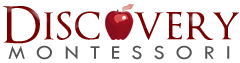                                      Princeton Academy- Academic Year Calendar 2017-18Sept 5First Day of SchoolOct 19-20No School-Staff DevelopmentNov 22No School-Parent/Teacher ConferencesNov 23-24No School-Thanksgiving BreakDec 22-Jan 1No-School- Christmas BreakJan 15No School- Martin Luther King Jr. DayFeb 19No School- Presidents’ DayMarch 5thNo School-Staff DevelopmentMarch 22nd Evening - Parent/Teacher Conferences- School in sessionMarch 29-April 4No School-Resurrection/Spring Break May 28No School- Memorial Day May 31Last Day of SchoolJune 1,4,5Snow Make-up Days